Как помочь ребенку заговорить? Этот вопрос волнует мам и пап тех детишек, чье речевое развитие нарушено и к 2-3 годам ребенок практически не говорит. Приведенные нами артикуляционные упражнения используются логопедами для стимуляции речевой активности детей.  Занимаясь с ребенком и дома, вы поможете своему малышу быстрее освоить речь, свободно заговорить. Тогда малыш сможет заявить о своем Я всем сверстникам вокруг!                      Артикуляционное упражнение с игрушечным котенком.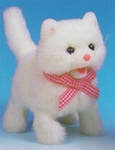 - Показать как котенок дует на молочко (дуем широкий язык, зажатый между зубов, щечки не надуваем).- Киска лижет молочко из блюдечка (широким языком делаем движения наподобие лакания, блюдцем является ваша ладонь).- Показать, как котенок облизывается (делаем круговые движения язычком по внутренней поверхности губ).- Показать как котенок зевает: а-а (широко открыли рот).- Показать, как котенок заметил мышку и удивился: о-о (губки округлили).- Котенок стал пугать мышку: д-д (по подражанию).                                         - А теперь котенок доволен сам собой (надувать и сдувать щечки).Артикуляционное упражнение с игрушечным ёжиком.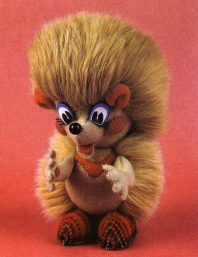  - Показать, как ежик фырчит (прикусываем верхними зубками нижнюю губу : ф-ф). - А теперь фырчит ежонок (улыбнулись, прикусили верхними зубками нижнюю губу: фь-фь). - Покажи, как Ежик кушает яблоко (надуваем по очереди щечки). - А теперь Ежик умывается (делаем круговые движения язычком по губам).- Покажи, что Ежику вкусно и он улыбается: и-и (в улыбке показать сомкнутые зубки). - А теперь ежик устал и зевает: а-а (широко открыли рот).